Market Information Webinar 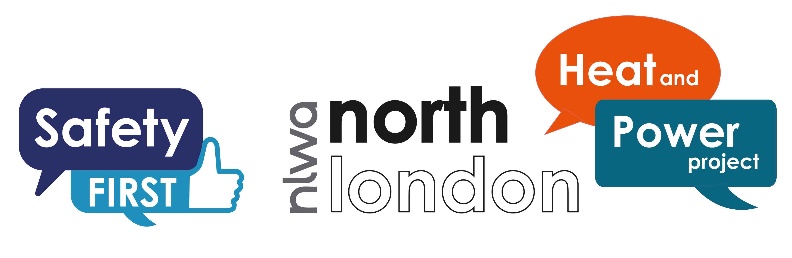 Registration Form Tuesday 21 April 2020Given the current situation with COVID-19 we won’t be holding an event in person and instead are hosting a Market Information Webinar. The webinar will take place on Tuesday 21 April, 10:30am – 12 pm. Please register your details below to receive the webinar link which will be shared a few days prior to Tuesday 21 April.  Company name: 
Contact name: 
Contact e-mail: 
Full postal address: Phone number: Mobile: Company website URL: 
What is your delivery model?*Process/Technology SupplierLarge construction companyLarge construction company which will subcontract the work (please specify the nature of subcontracting below)SME Specialist Provider (no subcontracting)Other (please specify below)Further information of request above (Max 100)Please outline the range of service you offer (max 500 words)Please comment on any points that your organisation would like to discuss regarding the NLHPP. This will assist us in preparing the generic discussion agenda and give us time to consider your particular points of interest. (max 500 words)
Do you consent to have your company name published online as an attendee at the Market Information Webinar on 21 April?YesNo
LINK TO PRIVACY POLICY AND DATA RETENTION POLICY